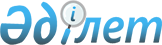 О порядке формирования и внесения изменений в составы Казахстанской части межправительственных комиссий
					
			Утративший силу
			
			
		
					Постановление Кабинета Министров Республики Казахстан от 31 марта 1994 года N 307. Утратило силу - постановлением Правительства РК от 18 января 1995 г. N 62 ~P950062



          В целях упорядочения формирования межправительственных комиссий
и повышения эффективности их деятельности Кабинет Министров Республики
Казахстан постановляет:




          1. Установить, что сопредседатель и ответственный секретарь
казахстанской части межправительственной комиссии утверждаются
Кабинетом Министров Республики Казахстан.




          2. Предоставить право сопредседателю казахстанской части
межправительственной комиссии по согласованию с Кабинетом Министров
Республики Казахстан вносить изменения в количественный и персональный
состав комиссии и привлекать для работы в ней представителей 
заинтересованных министерств и ведомств республики.




          3. Поручить сопредседателям казахстанской части 
межправительственных комиссий информировать Кабинет Министров Республики
Казахстан о проделанной работе не реже одного раза в полугодие.




          Премьер-министр Республики Казахстан 








					© 2012. РГП на ПХВ «Институт законодательства и правовой информации Республики Казахстан» Министерства юстиции Республики Казахстан
				